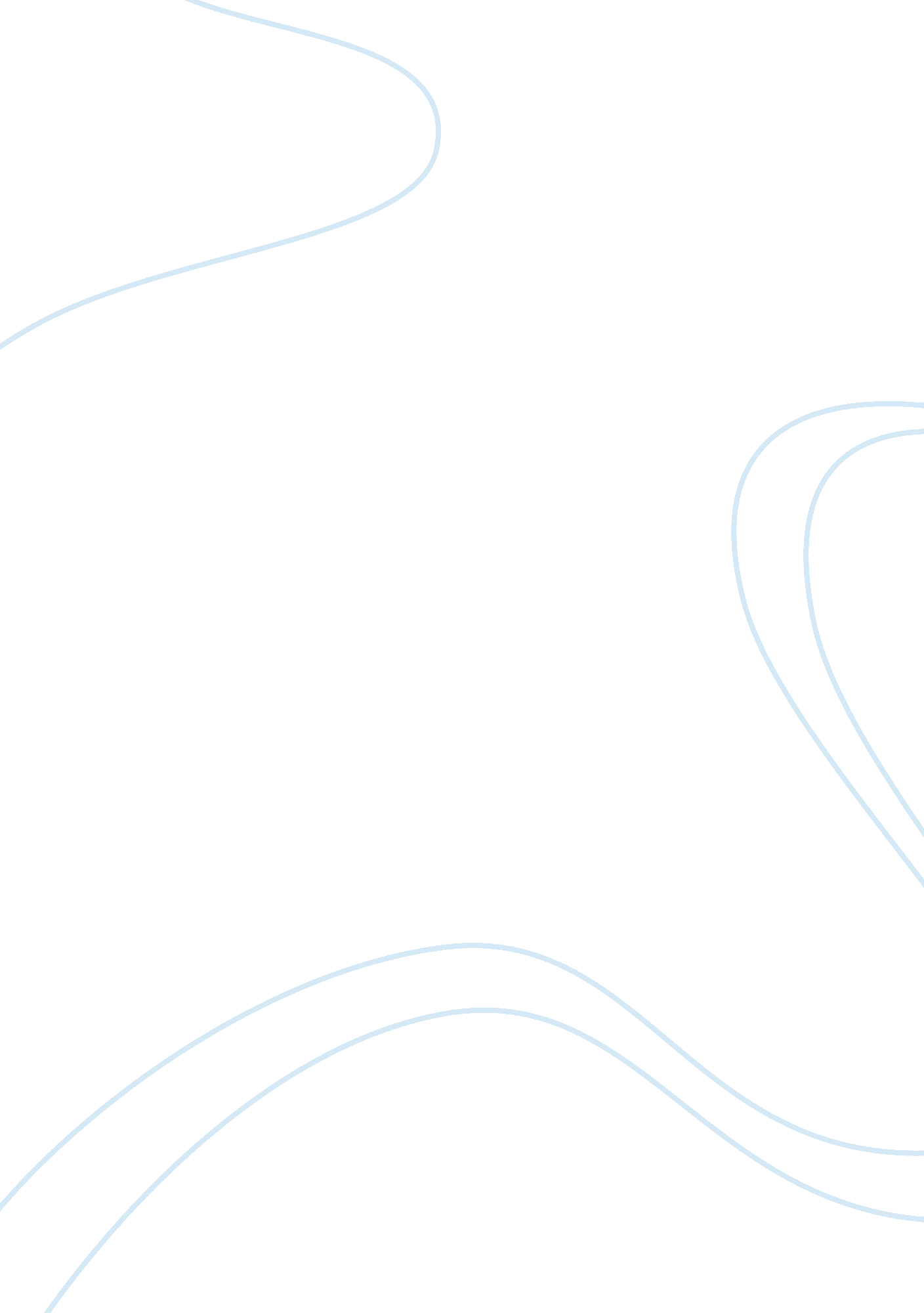 Issue of sexual harrassment in the workplace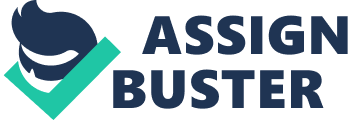 Throughout the previous couple of months, media and news outlets have uncovered noticeable experts in numerous settings who have exploited their status of intensity and impact to participate in inappropriate behavior and segregation in the work environment. “ In pharmaceutical, badgering may incorporate numerous kinds of wellbeing experts including doctors, attendants, therapeutic understudies, partners and even patients. Projects for inappropriate behavior aversion, instruction and preparing shift between enterprises, working environments, restorative schools and clinics. It is basic to connect with people in mindfulness, instruction, strengthening of the observer and development for social change” (Mainiero, L. A., & Jones, K. J., 2013). A grass roots exertion ought to be begun by every one of us to connect with our scholastic organizations, wellbeing frameworks and private practices to survey strategy, instruction and sets of principles. We can grasp change around sexual orientation and decent variety in our words and activities. “ Sexual harassment includes a wide range of behaviors, from glances and rude jokes, to demeaning comments based on gender stereotypes, to sexual assault and other acts of physical violence. Although the legal definition varies by country, it is understood to refer to unwelcome and unreasonable sex-related conduct. A fairly comprehensive definition considers sexual harassment as any unwelcome sexual advance, request for sexual favor, verbal or physical conduct or gesture of a sexual nature, or any other behavior of a sexual nature that might reasonably be expected or be perceived to cause offense or humiliation to another. Such harassment may be, but is not necessarily, of a form that interferes with work, is made a condition of employment, or creates an intimidating, hostile, or offensive work environment” (HerscH, J. 2015). According to studies, inappropriate behavior could be what is referred to as staff to patient or patient to staff, administrator and doctor to staff or the other way around, and shared. Numerous workers are hesitant to report the event inspired by a paranoid fear of being tormented or not accepted. Numerous medical caretakers feel that provocation, for example, wrong gags, suggestive remarks, and gotten by patients, just accompanies activity. “ Reviews utilize two techniques to inspire reactions on encounters of inappropriate behavior: coordinate question, in which respondents are requested to report whether they have been explicitly hassled by their very own view of what practices comprise provocation; and a conduct encounters overview, which requests that respondents demonstrate whether they have encountered any of the practices on a rundown recognized by the scientists as sexual bothering conduct. Among different inquiries, respondents to social overviews are ordinarily requested to report whether they have encountered any of the accompanying undesirable or uninvited practices inside a predetermined era: sexual prodding, jokes, comments, questions; sexual looks, motions; think contacting, inclining, cornering; weight for dates; letters, calls, sexual materials; stalking; weight for sexual favors; and real or endeavored assault or ambush. A meta-investigation utilizing 55 likelihood tests for the US finds that the detailed rate is about twofold when dependent on a social review (58%) than on direct inquiry (24%)” (Lockhart, 2016). “ Working condition scurrilous conduct is all-inclusive decried as sex isolation and an encroachment of human rights, and more than 75 countries have initiated institution denying them. Vulgar conduct in the workplace fabricates non-appearance and turnover and cuts down workplace gainfulness and business satisfaction” (Hersch, 2015). Nevertheless, it remains inevitable and underreported, and neither sanctioning nor promote propelling powers have had the ability to slaughter it. Strong workplace game plans confining lecherous conduct, workplace planning, and a protestations method that shields authorities from striking back seem to offer the most certification in lessening unseemly conduct. Another very lewd behavior it done is through social destinations and notwithstanding messaging. According to research, “ Textual harassment” sending hostile or improper instant messages to collaborators—is on the ascent. Contemporary web based life advancements (e. g., Facebook, Twitter, Tumblr, websites, and Instagram proves to be the number one leading danger to sexual harassment that can not only be done at work, but outside of work too. Honestly, this is where sexual harassment begins because people are not aware of what they put on their social media, or they are aware, but do not have an understanding that when someone hires you they check the internet to find things about you. This considered seeing if you have any bad reputation on the internet or try to see what type of person, you are and what you entertain on the internet. Especially younger people, they are not aware of the seriousness of watching what they put on social media when inquiring about a job. Motivation behind the present investigation is to look at the degree to which statistic attributes related with societal power and status make representatives helpless against encountering incivility at work. In particular, we examine whether representatives in two low-status social gatherings women and sexual minorities report more incessant uncivil working environment encounters and show more articulated negative results with larger amounts of incivility contrasted with their higher-status partner’s people. Essentially, we likewise examine whether representatives who hold different low-status characters are most focused with and hurt by incivility at work. This current examination’s commitments are fourfold. “ Initially, we broaden the writing on working environment incivility by looking at two measurements of status: sex and sexual introduction. Second, we research these measurements freely, as well as at their convergence. Third, we look to address the central inquiry of whether low-status people, particularly the individuals who have a place with different minority gatherings, encounter a more prominent recurrence of uncivil work practices contrasted with individuals from at least one overwhelming social gatherings. Fourth, we examine how low-status people’s word related prosperity might be influenced by accepting uncivil treatment” (Zurbrügg, L., & Miner, K. N. (2016). What does the term, “ If you see something, say something means?” Also, how does it apply to sexual harassment at someone’s workplace? In so many words the saying speaks for itself because for a lot of people they would witness something they know isn’t right, but won’t report it. This could be because they are afraid they would receive consequences or become involved in something they don’t want to be a part of. According to research, “ You won’t always see sexual harassment or bullying happening. A friend who is going through it might not talk about it. Sometimes people show signs that something’s wrong even if they don’t talk about it” (Leskinen, Rabelo & Cortina, 2015).” Perhaps a regularly energetic companion appears to be pitiful, stressed, or diverted. Maybe a companion has lost enthusiasm for hanging out or doing stuff. Possibly somebody you know stays away from school or has falling evaluations. Changes like these are regularly signs that something’s going on. Observers assume an essential job in halting tormenting and lewd behavior. On the off chance that you see somebody who is being bothered, make a move. In the event that it feels protected and characteristic to talk up, say, “ Please, how about we leave” to the individual you see getting tormented or troubled. You likely shouldn’t endeavor to change the domineering jerk’s conduct independent from anyone else, yet it is OK to give the harasser realize a chance to individuals are watching and will get included. In the event that you don’t feel you can state something at the time you see the occurrence, report the occasion to an educator or main. This isn’t squealing. It’s going to bat for what’s correct. Nobody has the right to be pestered. You could likewise converse with the injured individual subsequently and offer help. Say that you think what happened isn’t OK and offer a few thoughts for managing provocation. It may not be lewd behavior or tormenting. Be that as it may, it is a shot for you to inquire as to whether everything’s OK. (Leskinen, Rabelo, & Cortina, 2015) What Is Sexual Bullying and Harassment? Although they sound different, sexual bullying and sexual harassment are much alike. Much the same as different sorts of tormenting, inappropriate behavior can include remarks, signals, activities, or consideration that is expected to hurt, outrage, or scare someone else. With inappropriate behavior, women should pay close attention to the way a man looks, sexual introduction, or sexual movement. Inappropriate behavior might be verbal, yet it does not have to be said. Lewd behavior and harassing are fundamentally the same as they both include unwelcome or undesirable sexual remarks, consideration, or physical contact. So why call one thing by two distinct names? In some cases, schools and different spots utilize one term or the other for legitimate reasons. For example, a school report may utilize the expression “ tormenting” to depict what’s against school arrangement, while a law may utilize the expression “ badgering” to characterize what’s illegal. A few practices may be against school strategy and furthermore illegal. For the individual who is being focused on, however, it doesn’t have much effect if something is called tormenting or provocation. This sort of conduct is disquieting regardless of what it’s called. Like any individual who’s being tormented, individuals who are explicitly annoyed can feel undermined and frightened and encounter a lot of enthusiastic pressure. According to research, what are the two types of sexual harassment? “ The two different types of sexual harassment are quid pro quo and hostile work environment. The difference between the two is that during quid pro quo harassment, a man in power, typically an administrator, requests that subordinates endure lewd behavior as a state of landing or keeping a position or occupation advantage, including advancements and raises. A solitary case of provocation is adequate to continue a compensation guarantee, while an example of badgering is regularly required to qualify as an antagonistic workplace. However, during hostile work environment, it is an unfriendly workplace badgering is justification for legitimate activity when the direct is unwelcome, in view of sex, and extreme or sufficiently unavoidable to make a damaging or hostile workplace” (Pateman, C., 2016). Does sexual harassment at work always involve sexual contact? No. Being sexually harassed does not always include any physical contact by any means, words alone might be sufficient. “ Direct that is sexual nature however does exclude any sexual contact as yet inappropriate behavior. Conduct performed in “ sexual in nature” incorporates most circumstances individuals consider when they consider lewd conduct: lewd gestures, rehashed demands for dates, indecent comments, obscene pictures, or sexual jokes” (Gutek, 2015). Obviously, badgering can likewise incorporate physical contact and lead that incorporates undesirable sexual contacting, sexual ambush or assault isn’t just illicit inappropriate behavior, however is additionally a wrongdoing. Is there a chance of harassed sexually by someone that is the same gender as you at work? “ Yes. Males can sexually harass males, and females can sexually harass females no matter what they are” (Gutek, 2015).  The key question the law asks is whether the conduct itself would have occurred if the victim had been of a different sex. Work Cited Gutek, B. A. (2015). Sexual harassment. Wiley Encyclopedia of Management, 1-1. Hersch, J. (2015). Retrieved from Econstor: https://www. econstor. eu/handle/10419/125411 Leskinen, E. A., Rabelo, V. C., & Cortina, L. M. (2015). Gender stereotyping and harassment: A “ catch-22” for women in the workplace. Psychology, Public Policy, and Law, 21(2), 192. Lockhart, L. (2016). Sexual harassment in the workplace. Nursing Made Incredibly Easy, 14(6), 55. Mainiero, L. A., & Jones, K. J. (2013). Sexual harassment versus workplace romance: Social media spillover and textual harassment in the workplace. Academy of Management Perspectives, 27(3), 187-203. Marshall, A. M. (2017). Confronting sexual harassment: The law and politics of everyday life. Routledge McDonald, P., Charlesworth, S., & Graham, T. (2015). Developing a framework of effective prevention and response strategies in workplace sexual harassment. Asia Pacific Journal of Human Resources, 53(1), 41-58. New, M. J. (Ed.). (2014, October). Sexual Harassment and Sexual Bullying. Pateman, C. (2016). Sexual contract. The Wiley Blackwell Encyclopedia of Gender and Sexuality Studies, 1-3. Zurbrügg, L., & Miner, K. N. (2016). Gender, sexual orientation, and workplace incivility: who is most targeted and who is most harmed? Frontiers in psychology, 7, 565. 